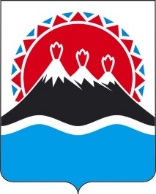 П О С Т А Н О В Л Е Н И ЕПРАВИТЕЛЬСТВАКАМЧАТСКОГО КРАЯг. Петропавловск-КамчатскийВ соответствии с подпунктом «б» пункта 3 части 1 статьи 17 Федерального закона от 27 июля 2004 г. № 79-ФЗ «О государственной гражданской службе Российской Федерации», пунктом 4 части 3.4 статьи 12.1 Федерального закона от 25 декабря 2008 года № 273-ФЗ «О противодействии коррупции» в целях повышения эффективности управления фондами, учредителем которых является Камчатский край ПРАВИТЕЛЬСТВО ПОСТАНОВЛЯЕТ: Утвердить Порядок представления интересов Камчатского края в органах управления, контроля и надзора фондов (прилагается).Утвержденпостановлением ПравительстваКамчатского краяот    декабря 2021 г. № Порядокпредставления интересов Камчатского края в органахуправления, контроля и надзора фондов1. Настоящий Порядок устанавливает процедуру утверждения и участия представителей Камчатского края в органах управления, контроля и надзора фондов, участником которых является Камчатский край (далее - представители Камчатского края).2. Представители Камчатского края утверждаются исполнительным органом государственной власти Камчатского края, осуществляющим от имени Камчатского края полномочия учредителя фонда (далее - уполномоченный орган), с учетом мнения исполнительных органов государственной власти Камчатского края, на которые возложены координация и регулирование деятельности в соответствующих отраслях или сферах управления (далее - отраслевые органы), и иных исполнительных органов государственной власти Камчатского края. 3. Представителями Камчатского края могут быть:1) лица, замещающие государственные должности Камчатского края;2) государственные гражданские служащие Камчатского края;3) иные граждане Российской Федерации.С иными гражданами Российской Федерации (далее - профессиональные поверенные), утвержденными в состав органов управления, контроля и надзора фондов, участником которых является Камчатский край (далее - органы управления), уполномоченным органом заключается безвозмездного характера договор на представление интересов Камчатского края в органе управления (далее - договор) по форме, утверждаемой уполномоченным органом.4. В договоре предусматривается право профессионального поверенного инициировать обсуждение в уполномоченном органе, отраслевом органе с приглашением других представителей Камчатского края в органах управления соответствующего фонда вопросов, выносимых на рассмотрение органа управления этой организации, и право на получение информации, необходимой для выполнения возложенных на профессионального поверенного полномочий.5. Представители Камчатского края обязаны:1) осуществлять свои права и исполнять обязанности добросовестно и разумно;2) голосовать по вопросам, выносимым на рассмотрение органа управления, руководствуясь в том числе указаниями уполномоченного органа, поручениями отраслевого органа;3) представлять в уполномоченный орган ежегодно не позднее 1 мая года, следующего за отчетным, отчет о своей деятельности в органах управления по форме согласно приложению № 1 к настоящему Порядку. Форма отчета представителя Камчатского края в органе управления фонда заполняется в соответствии с Методическими указаниями по заполнению отчета представителя Камчатского края в органе управления (приложение № 2 к настоящему Порядку).Представители Камчатского края должны иметь высшее образование.7. Представители Камчатского края не вправе делегировать свои полномочия иным лицам, в том числе замещающим их по основному месту работы.8. Полномочия представителя Камчатского края в органах управления прекращаются в случаях:1) систематического (три раза) отсутствия не по уважительной причине на заседаниях в органах управления, надзора фонда;2) истечения срока действия договора;3) принятия решения о замене представителя Камчатского края;4) увольнения представителя Камчатского края с занимаемой им государственной должности Камчатского края, должности государственной гражданской службы Камчатского края;5) ликвидации фонда.9. При наступлении случаев, указанных в подпунктах 1 - 4 пункта 8 настоящего Порядка, уполномоченный орган в течение тридцати календарных дней осуществляет замену представителя Камчатского края в органах управления в порядке, определенном пунктами 2, 3 настоящего Порядка.10. Указания о порядке голосования представителю Камчатского края выдаются уполномоченным органом по следующим вопросам:1) определение приоритетных направлений деятельности фонда, принципов формирования и использования его имущества;2) изменение устава фонда;3) принятие решений о создании фондом других юридических лиц, об участии фонда в других юридических лицах, о создании филиалов и об открытии представительств фонда;4) принятие решений о ликвидации фонда.11. Порядок выдачи уполномоченным органом указания о порядке голосования представителю Камчатского края и форма указания утверждаются решением уполномоченного органа.Приложение № 1к Порядку представления интересов Камчатского краяв органах управления, контроля и надзора фондовОТЧЕТпредставителя Камчатского края в органе управления___________________________________________________(наименование фонда)за __________ годРаздел 1. Общие сведенияРаздел 2. Сведения о деятельности фонда за последнийотчетный годРаздел 3. Деятельность представителя Камчатского краяв органе управления фонда за отчетный годРаздел 4. Взаимодействие представителя Камчатского краяв органе управления фонда с исполнительными органамигосударственной власти Камчатского края, фондомза отчетный периодПриложение № 2к Порядку представления интересов Камчатского краяв органах управления, контроля и надзора фондовМетодические указанияпо заполнению формы отчета представителя Камчатского краяв органах управления фонда1. Настоящие методические указания предназначены для использования при заполнении формы отчета представителя Камчатского края в органах управления фонда (далее - Форма отчета).Отчет заполняется каждым представителем Камчатского края отдельно и представляется в уполномоченный орган ежегодно не позднее 1 мая года, следующего за отчетным.2. В разделе 1 Формы отчета в строке «Наименование фонда» используется полное наименование, указанное в уставе.В строке «Юридический адрес фонда» указывается юридический адрес с почтовым индексом, по которому зарегистрирован фонд.В строке «Наименование органа управления» используется наименование, указанное в уставе.В строке «Отчет за период с ____ по _____» указывается период времени (с _____ по ____), за который представителем Камчатского края заполняется Форма отчета.Строки «Реквизиты правового акта уполномоченного органа о назначении представителем Камчатского края в органе управления фонда (номер и дата), «Реквизиты договора о представлении интересов Камчатского края в органе управления фонда (номер и дата)» заполняются на основании информации, содержащейся в актах исполнительных органов государственной власти Камчатского края, договоре о представлении интересов Камчатского края в органах управления фонда соответственно. 3. Раздел 2 Формы отчета заполняется на основании данных бухгалтерской отчетности фонда (отчета о прибылях и убытках) за последний отчетный год.4. Раздел 3 Формы отчета заполняется на основании информации представителя Камчатского края, информации, представленной фондом.В столбце «Дата проведения заседания органа управления» указываются день, месяц и год проведения соответствующего заседания органа управления.В столбце «Вопросы повестки дня заседания органа управления» указываются выносимые на повестку дня заседания органа управления фонда вопросы в редакции согласно протоколу заседания.В столбцах «Позиция представителя Камчатского края», «Указания, полученные от уполномоченного органа и поручение отраслевого органа», «Результат голосования» указывается информация в соответствии с протоколом заседания.5. Раздел 4 Формы отчета заполняется на основании имеющейся у представителя Камчатского края информации о поступивших ему запросах о предоставлении информации о его деятельности в органе управления, об инициировании им обсуждения в уполномоченном, отраслевом органе, в том числе с участием других представителей Камчатского края, вопросов, выносимых на рассмотрение органа управления, о направленных им запросах о предоставлении информации о деятельности фонда, необходимой для исполнения полномочий представителя Камчатского края.  В столбцах «Действие, бездействие, отказ представителя Камчатского края», «Действие, бездействие, отказ уполномоченного, отраслевого органа», «Действие, бездействие, отказ фонда» проставляется дата и описывается действие представителя Камчатского края, уполномоченного, отраслевого органа, фонда; в случае бездействия, отказа указываются причина, а также должность, фамилия, имя, отчество (при наличии) ответственного лица (лица, подписавшего письменный отказ или отказавшего в устной форме, лица, не исполнившего указание, поручение или обращение) уполномоченного, отраслевого органа, иного исполнительного органа государственной власти Камчатского края, фонда.[Дата регистрации]№[Номер документа]Об установлении порядка представления интересовКамчатского края в органах управления, контроля и надзора фондов, учредителем которых является Камчатский край Исполняющий обязанности Председателя Правительства - Первого вице-губернатора Камчатского края[горизонтальный штамп    подписи 1]Е.А. ЧекинНаименование фондаЮридический адрес фондаНаименование органа управленияОтчет за период с _________ по _________Ф.И.О. представителя Камчатского края в органе управленияРеквизиты правового акта уполномоченного органа о назначении представителем Камчатского края в органе управления (номер и дата)Реквизиты договора о представлении интересов Камчатского края в органе управления (номер и дата)Доходы фонда за последний отчетный годРасходы фонда за последний отчетный годДата проведения заседания органа управленияВопросы повестки дня заседания органа управленияПозиция представителя Камчатского краяУказания, полученные от уполномоченного органа и поручениями отраслевого органаРезультат голосованияДействие исполнительного органа государственной власти Камчатского краяДействие исполнительного органа государственной власти Камчатского краяДействие, бездействие, отказ представителя Камчатского краяДействие, бездействие, отказ представителя Камчатского краяДействие представителя Камчатского краяДействие представителя Камчатского краяДействие, бездействие, отказ уполномоченного, отраслевого органаДействие, бездействие, отказ уполномоченного, отраслевого органаДействие представителя Камчатского краяДействие представителя Камчатского краяДействие, бездействие, отказ фондаДействие, бездействие, отказ фонда